ВОСПИТАНИЕ И ОБУЧЕНИЕ ДЕТЕЙ С НАРУШЕНИЯМИ РАЗВИТИЯ. –  2014. – № 1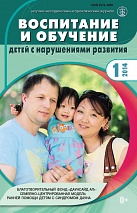 Тема номера:Благотворительный фонд «Даунсайд Ап»: Семейно-центрированная модель ранней помощи детям с синдромом ДаунаЖиянова П. Л. Системный подход к сопровождению ребенка раннего и дошкольного возраста с синдромом Дауна (опыт Центра ранней помощи «Даунсайд Ап» )В статье раскрыты общие принципы современного подхода к оказанию ранней помощи, организация и методологическое обоснование работы Центра ранней помощи «Даунсайд Ап». Описываются три последовательных звена сопровождения семьи: пренатальный и ранний постнатальный, ранняя помощь и дошкольное звено, включая подготовку к школе. Нечаева Т. Н. Пролонгированное консультирование семьи ребенка раннего возрастаВ статье рассказывается о видах индивидуальной работы педагога с семьей ребенка раннего возраста с синдромом Дауна: пролонгированном консультировании на территории Центра ранней помощи и домашнем визитировании. Описываются цели, задачи, структура и основные особенности данных видов работы с семьей.Панфилова И. А. Некоторые аспекты логопедической помощи в рамках семейно-центрированного подходаСтатья освещает логопедическую работу с детьми с синдромом Дауна. Описываются трудности, с которыми сталкиваются логопеды в своей работе, а также коррекционные подходы и методы, которые помогают развить речь у ребенка с синдромом Дауна.Степанова В. А. Работа с детьми и родителями в объединённом пространстве «Песочница»В статье описана групповая работа с детьми раннего возраста и их родителями по первичной социализации ребенка с синдромом Дауна. Представлено обоснование актуальности такой формы работы, рассмотрены основные приемы, применяемые психологом в процессе ведения группы. Описан конкретный пример включения семьи в группу.Жиянова П. Л. Использование интернет-технологий в консультировании семейСтатья содержит описание технологии дистанционной поддержки семей, воспитывающих детей с синдромом Дауна. Раскрывается новая технология консультирования, позволяющая оказывать профессиональную психолого-педагогическую поддержку семьям, а также осуществлять методическую поддержку специалистов из различных регионов России и ближнего зарубежья. Описывается структура форума, состоящая из консультативных и информационно-методических разделов, а также методология заочной работы с семьями. Степанова В. А. Психологическое консультирование на форумеСтатья содержит описание технологии дистанционной поддержки семей, воспитывающих детей с синдромом Дауна. Раскрывается новая технология консультирования, позволяющая оказывать профессиональную психолого-педагогическую поддержку семьям, а также осуществлять методическую поддержку специалистов из различных регионов России и ближнего зарубежья. Описывается структура форума, состоящая из консультативных и информационно-методических разделов, а также методология заочной работы с семьями.Степанова В. А. Психологическое консультирование на форумеСтатья содержит описание технологии дистанционной поддержки семей, воспитывающих детей с синдромом Дауна. Раскрывается новая технология консультирования, позволяющая оказывать профессиональную психолого-педагогическую поддержку семьям, а также осуществлять методическую поддержку специалистов из различных регионов России и ближнего зарубежья. Описывается структура форума, состоящая из консультативных и информационно-методических разделов, а также методология заочной работы с семьями.Ригина Н. Ф. Ресурсный центр «Даунсайд Ап»В статье описываются причины и история формирования Ресурсного центра «Даунсайд Ап», а также основные направления его деятельности — профилактика социального сиротства, распространение инновационного опыта реализации семейно-ориентированной модели помощи семье ребенка с синдромом Дауна, международное сотрудничество и развитие редакционно-издательской деятельности.Грозная Н. С. Информационная поддержка деятельности Центра ранней помощи «Даунсайд Ап»В статье представлены этапы развития информационной и редакционно-издательской деятельности Благотворительного фонда «Даунсайд Ап», направленной на поддержку работы специалистов Центра ранней помощи, коллег из других регионов России, а также родителей, воспитывающих детей с синдромом Дауна. Приводится краткий исторический экскурс, рассказывающий о появлении службы ранней помощи, подчеркивается тесная связь между развитием теории и практики в этой области и деятельностью специалистов «Даунсайд Ап».Сладкова Е. А. Мультисенсорный подход к формированию математических представлений у детей с синдромом Дауна. Использование методики «Нумикон» В цветной вкладке «Мы вместе» описан мультисенсорный подход к формированию математических представлений у детей с трудностями изучения математики. На примере обучения детей с синдромом Дауна показаны основные идеи и этапы работы с методикой «Нумикон», которая наглядно иллюстрирует величину каждого числа и взаимосвязи между числами.